PRONOUNSPronouns – subjects & reflexiveThe subject of a verb is the person or thing performing the action or being described. In the sentence Jean regarde la télé, the subject is Jean because it is Jean who is watching TV.Subject pronouns are pronouns like « I », « you », etc which usually come before the verb. In French the subject pronouns are :Je	ITu	you (to a young person, close friend or relative)Il	he, itElle	she, itOn	one, you, we (often used in place of nous in spoken French), they (people in general)Nous	weVous	you (to an adult you don’t know well), you (to more than one person)Ils 	they (masculine plural, or mixed group)Elles	they (feminine plural)The reflexive pronouns are added after the subject pronoun with reflexive verbs. Reflexive verbs are written with « se » before the infinitive, e.g. se coucherJe me couche			nous nous couchonsTu te couches			vous vous couchezIl/elle/on se couche		ils/elles se couchentPronouns – relative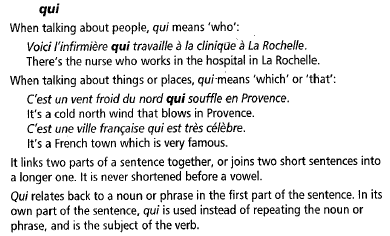 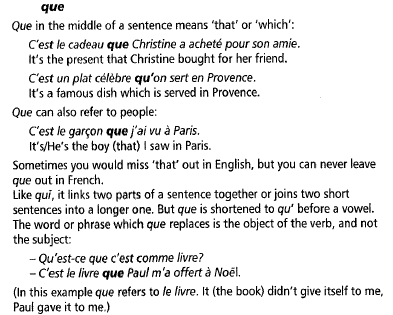 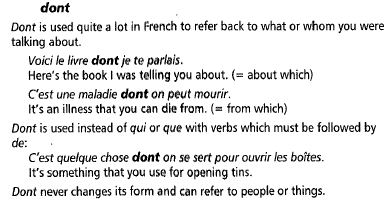 Pronouns – demonstrative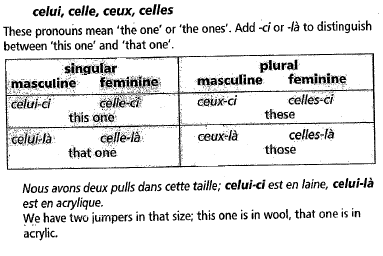 Pronouns -  Possessive 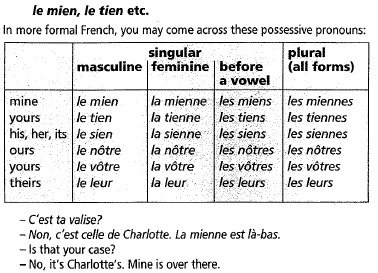 Pronouns – direct & indirect objectDirect object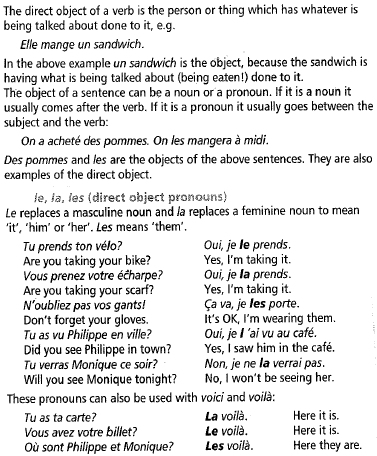 Direct object pronoun in the perfect tense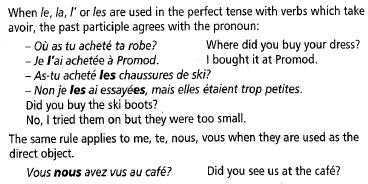 Indirect object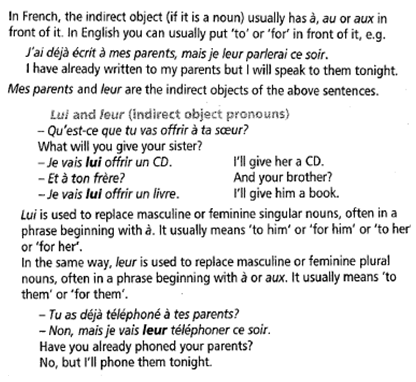 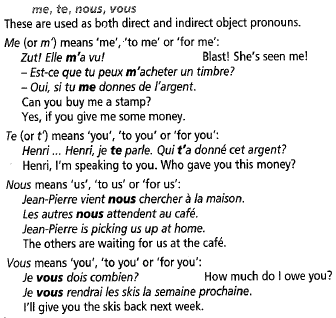 Pronouns : position & order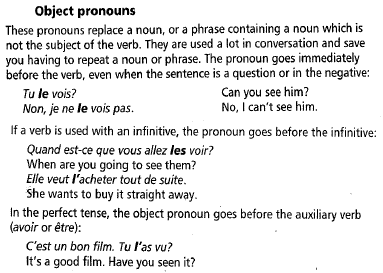 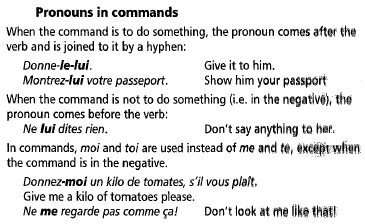 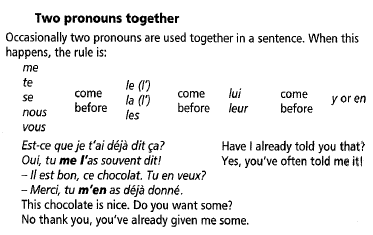 Disjunctive & emphatic pronouns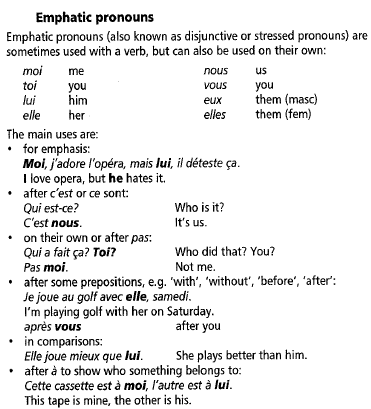 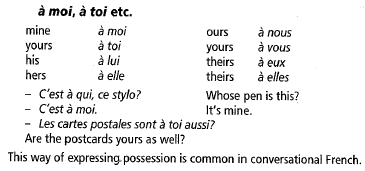 Pronouns – indefinite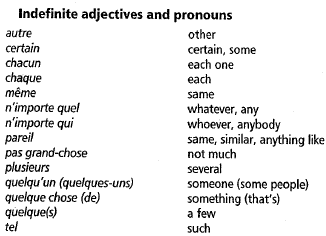 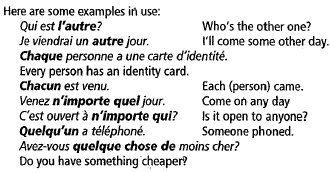 Pronouns – y and en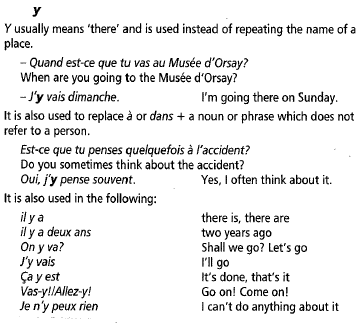 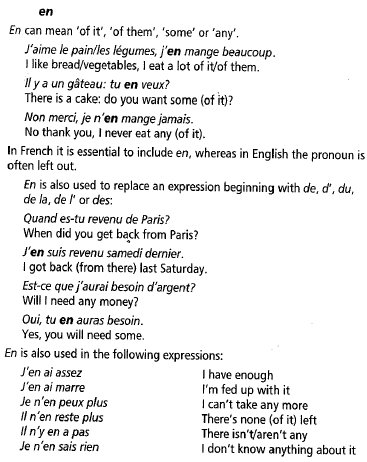 